           2017-2018 EĞİTİM ÖĞRETİM YILI 4 YAŞ KASIM AYI AYLIK PLANI(Kübra hoca)AYIN RENGİAYIN ŞEKLİSAYILARSAYILARAYIN TÜRK BÜYÜĞÜDEĞERLER EĞİTİMİMAVİÜÇGEN3 RAKAMI3 RAKAMI                ATATÜRK         SAYGIKAVRAMLARKAVRAMLARKAVRAMLARMÜZİK ETKİNLİĞİOYUN ETKİNLİĞİTÜRKÇE DİL ETKİNLİĞİAZ-ÇOKSICAK-SOĞUKKİRLİ-TEMİZ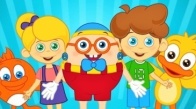 AZ-ÇOKSICAK-SOĞUKKİRLİ-TEMİZAZ-ÇOKSICAK-SOĞUKKİRLİ-TEMİZMAVİ ATPİNOKYOMÜZİK ALETLERİFİLBİLMECE: TavşanBisiklet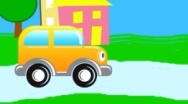 MİNDER ATLATMA OYUNUYUMURTLAMA YARIŞIBİL BAKALIM OYUNU SONBAHAR OYUNU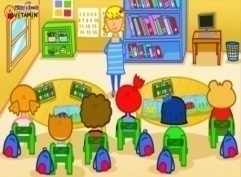 HİKÂYE:Bir doğum günü süpriziSerçenin kahvaltısıTavşan ile filAtatürk ile çocuk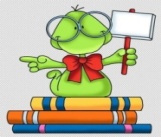 FEN VE DOĞA ETKİNLİĞİFEN VE DOĞA ETKİNLİĞİFEN VE DOĞA ETKİNLİĞİMONTESSORİ ETKİNLİĞİSANAT ETKİNLİĞİAKIL VE ZEKÂERİYEN-ERİMEYEN MADDELERSU’YUN KALDIRMA KUVVETİ  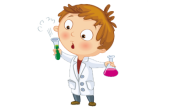 ERİYEN-ERİMEYEN MADDELERSU’YUN KALDIRMA KUVVETİ  ERİYEN-ERİMEYEN MADDELERSU’YUN KALDIRMA KUVVETİ  ÇİZGİDE KALÖRÜNTÜ ÇALIŞMASI   HAMURDAN KİRPİ YAPIMI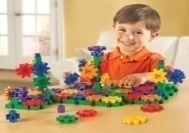 ÜÇGENDEN PARMAK KUKLASIBAY MİKROP YAPIMIKAŞIK BASKISINDAN PANDA YAPIMI TABAKTAN KEDİ YAPIMI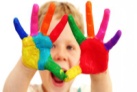 EŞLEŞTİRME OYUNJBUL TAK OYUNUFARKI BULSAYI BLOKLARIİNGİLİZCEİNGİLİZCEİNGİLİZCEOKUMA VE YAZMAYA HAZIRLIKMATEMATİK ETKİNLİĞİBELİRLİ GÜN VE HAFTALARColors:red, pink, yellow, black, blue, white, orange, greenShapes: circle, ovel,square,star,rectangleNumbesr:one, two, three, four,fiveClock: a.m, p.mColors:red, pink, yellow, black, blue, white, orange, greenShapes: circle, ovel,square,star,rectangleNumbesr:one, two, three, four,fiveClock: a.m, p.mColors:red, pink, yellow, black, blue, white, orange, greenShapes: circle, ovel,square,star,rectangleNumbesr:one, two, three, four,fiveClock: a.m, p.mÇİZGİ ÇALIŞMASI(OVAL-DİK ÇİZGİ)ÜÇGEN ÇİZİMİ.3 RAKAMINI YAZMAYI ÖĞRENİYORUZ.10'DAN 20'E KADAR SAYMAYI ÖĞRENİYORUZ.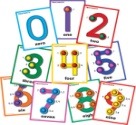 KIZILAY HAFTASIAĞIZ VE DİŞ SAĞLIĞI HAFTASI                                  ATATÜRK'Ü ANMA(10 KASIM)       ÖĞRETMENLER GÜNÜ(24 KASIM)   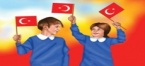 DEĞERLİ VELİMİZ;PERŞEMBE GÜNLERİMİZ KİTAP GÜNÜDÜR.(Çocukların Evden getirdikleri kitaplar okunacaktır.)CUMA GÜNLERİMİZ OYUNCAK GÜNÜDÜR.AYLIK PLANIMIZI DETAYLIOLARAK İLKİZLERSİTEMİZDEN TAKİP EDEBİLİRSİNİZ.CUMA GÜNÜ PAYLAŞIM GÜNÜMÜZDÜR..FOOD BASED (ELMA) 30 KASIM PERŞEMBE GÜNÜ.DEĞERLİ VELİMİZ;PERŞEMBE GÜNLERİMİZ KİTAP GÜNÜDÜR.(Çocukların Evden getirdikleri kitaplar okunacaktır.)CUMA GÜNLERİMİZ OYUNCAK GÜNÜDÜR.AYLIK PLANIMIZI DETAYLIOLARAK İLKİZLERSİTEMİZDEN TAKİP EDEBİLİRSİNİZ.CUMA GÜNÜ PAYLAŞIM GÜNÜMÜZDÜR..FOOD BASED (ELMA) 30 KASIM PERŞEMBE GÜNÜ.DEĞERLİ VELİMİZ;PERŞEMBE GÜNLERİMİZ KİTAP GÜNÜDÜR.(Çocukların Evden getirdikleri kitaplar okunacaktır.)CUMA GÜNLERİMİZ OYUNCAK GÜNÜDÜR.AYLIK PLANIMIZI DETAYLIOLARAK İLKİZLERSİTEMİZDEN TAKİP EDEBİLİRSİNİZ.CUMA GÜNÜ PAYLAŞIM GÜNÜMÜZDÜR..FOOD BASED (ELMA) 30 KASIM PERŞEMBE GÜNÜ.DEĞERLİ VELİMİZ;PERŞEMBE GÜNLERİMİZ KİTAP GÜNÜDÜR.(Çocukların Evden getirdikleri kitaplar okunacaktır.)CUMA GÜNLERİMİZ OYUNCAK GÜNÜDÜR.AYLIK PLANIMIZI DETAYLIOLARAK İLKİZLERSİTEMİZDEN TAKİP EDEBİLİRSİNİZ.CUMA GÜNÜ PAYLAŞIM GÜNÜMÜZDÜR..FOOD BASED (ELMA) 30 KASIM PERŞEMBE GÜNÜ.DEĞERLİ VELİMİZ;PERŞEMBE GÜNLERİMİZ KİTAP GÜNÜDÜR.(Çocukların Evden getirdikleri kitaplar okunacaktır.)CUMA GÜNLERİMİZ OYUNCAK GÜNÜDÜR.AYLIK PLANIMIZI DETAYLIOLARAK İLKİZLERSİTEMİZDEN TAKİP EDEBİLİRSİNİZ.CUMA GÜNÜ PAYLAŞIM GÜNÜMÜZDÜR..FOOD BASED (ELMA) 30 KASIM PERŞEMBE GÜNÜ.DEĞERLİ VELİMİZ;PERŞEMBE GÜNLERİMİZ KİTAP GÜNÜDÜR.(Çocukların Evden getirdikleri kitaplar okunacaktır.)CUMA GÜNLERİMİZ OYUNCAK GÜNÜDÜR.AYLIK PLANIMIZI DETAYLIOLARAK İLKİZLERSİTEMİZDEN TAKİP EDEBİLİRSİNİZ.CUMA GÜNÜ PAYLAŞIM GÜNÜMÜZDÜR..FOOD BASED (ELMA) 30 KASIM PERŞEMBE GÜNÜ.